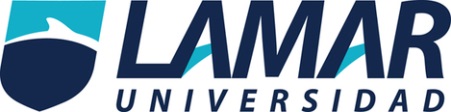 Actividad Preliminar 2 NOMBRE: CARLOS MISAEL RODRIGUEZ BALCAZAR Conteste correctamente los siguientes espacios con letra roja: A) Menciones los tres factores que pueden ocasionar diferencias en los resultados de un ensayo clínico aleatorizado: 1.- Relevancia clínica2.-Error Alfa 3.- Intervalos de confianzaB) Cuando se interpreta al valor de p pueden existir 2 tipos de errores, ¿Cómo se le llama al error que considera azar a un mayor número de asociaciones reales? R=Se le denomina error alfa y expresa la probabilidad de que al rechazar la hipótesis de nulidad podamos equivocarnos, es decir, de incurrir en considerar al estudio falsamente positivo. C) ¿Cual estudio es mejor?  R= Dentro de los estudios realizados por la medicina basada en evidencia los ensayos clinicos terapeuticos de grandes dimensiones y los estudios sistematizados son los mas confiables.1.-) Se realizó un estudio con amantadina vs placebo para observar la curación de un resfriado común, se encontró que en el grupo con el antiviral el cuadro se redujo de 5 días a 3 y en el grupo con placebo el cuadro clínico duro entre 4 y 6 días de duración. Con una p menor a 0.01. R=la relevancia clinica y el valor de P no tienen una relación directa2.- Se realizó un estudio con antigripal con amocixilina + ácido clavulanico vs amoxicilina en el primer grupo de redujo el cuadro infecciosa de faringoamigdalitis de 7 días a 3 disminuyendo el riesgo de complicaciones como otitis media y en el segundo se redujo el cuadro a 5 días con una p menor a 0.05. R=Definitivamente existen diferencias significativas entre ambos tratamientos mas sin embargo no se acepta una hipótesis de nulidad.d) ¿Cuál de los dos ejemplos tiene mayor significancia estadística?R=El segundo ejemplo nos exhibe una importante diferencia entre los resultados arrojados por ambos medicamento, evidenciando la diferencia de su eficacia y duración del esquema mientras que el primer ejemplo muestra diferencias muy poco significativas dejando en claro que que no habrá diferencias entre los tratamientos a evaluar en el estudio e) En el siguiente ejemplo calcule el riesgo relativo, el riesgo absoluto y el NNT Se realizo un estudio a 10 años para comparar la incidencia de mortalidad en el grupo de pacientes pos infarto que usaban ARA2 (LOSARTAN) vs PLACEBO en el primer grupo la mortalidad tuvo una incidencia de 45% y en el segundo de 60% 1.- Riesgo relativoR=45/60=0.752.- Riesgo absotulo de la población total=a+cR=45+60/200=0.52Riesgo absoluto de la población expuesta=a/(a+b)R=45/105=0.42Riesgo absoluto de la población de no expuestos=c/(c+d)R=60/(60+40)=1.63.- NNTR=1/0.52=1.92f) De acuerdo al ejemplo hipotético anterior usaría usted losartan en sus pacientes pos infartados y ¿por qué? Si, debido a que posee una tasa de mortalidad más baja EnfermosSanosTotalExpuesto4555100No expuesto604010010595200